 INU Peshawar                                                                                                                                          Date 20th April 2020Fill below blocks.Instructions: Your time starts once you log in. You have only 48 hours to complete and submit your paper on the portal. After 48 hours your time would be automatically expired. Download this paper and save it with your full name and subject. Attempt all the answers on the same page and keep in your mind to click the SAVE after every 10 minutes. When you are done with paper, go through it and submit your final copy with your name and id on SIC portal.Note:	i. Attempt all three questions. All questions carry equal marks. Be careful about spellings, sentence structure and punctuation marks.Make a report on Sports Week Closing Ceremony at your University. (300-350 words)Write a letter to the Health Department regarding the present outbreak of COVID-19, briefing about the present condition of your area, the response of the people and the preventive facilities at hand. ( 300 words)3. Describe a picture in your own words and suggest a title. (300 words)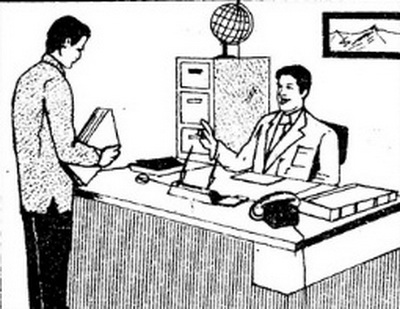 Department   (AHS) DT,RAD & DPTSubject  English-IIMarks 30Semester-IIMid Term Assignment                                                                                         Spring 2020Instructor   Hajra Iqbal                             Student Full  NameTahani shakoorStudent Father Name Abdul shakoor  University ID Card Number 16488Name of the reporter:Tahani shakoorContact information:beborose25@gmail.comOrganization/institution:IQRA NATIONAL UNIVERSITYActivity headline:Sports week closing ceremonyDate of the Activity :March 12,2020Time of the Activity:10:00 – 16:00Place of the Activity:Auditorium 02 and 03 The IQRA NATIONAL UNIVERSITY celebrated sports week with full enthusiasm in which almost all people of the university participated like the faculty, the students ,the staff and all of them were from different departments of the university. Everybody showed their athletic side and competed with one another. In order to give them prizes , a closing ceremony was held in which all the winners and runner ups were given certificates and prizes by the vice chancellor and the chancellor of the university. Two hosts , a female and a male were hosting the ceremony and were announcing  the winners and runner ups in three categories which were :Firstly , they were announcing the winners and runner ups in the faculty of the university and all were the teachers of different departments and subjects.Secondly, they were announcing  the winners and runner ups in the students who participated from different departments and subjects.Thirdly , they were announcing the winners and runner ups in the staff and security guards of the university.After distributing the prizes and certificates to the winners and runner ups, a small video was shown covering the whole sports week footage and showing which games were held ,  how they were played and how everybody enjoyed and showed the sportsman spirit,games like tennis,squash,football,videogaming etc were all shown. It was all very well organized and it showed how the university supports and encourages extracurricular activtiies. As with academic activities ,extracurricular activities are very important for everybody to refresh their minds and to give them a boost Finally, the chancellor gave the closing speech and said that he will personally sponsor the poor students  who won in sports gala and will give them sports scholarship . He also mentioned that he was a winner in squash and how he loves sports, in his closing speech, he thanked everybody who participated and hoped that they will again participate and in the coming year and another amazing event like this shall be held. Photos were taken of the winners and runner ups with the chancellor and vice chancellor and the event finished with fireworks. The IQRA NATIONAL UNIVERSITY celebrated sports week with full enthusiasm in which almost all people of the university participated like the faculty, the students ,the staff and all of them were from different departments of the university. Everybody showed their athletic side and competed with one another. In order to give them prizes , a closing ceremony was held in which all the winners and runner ups were given certificates and prizes by the vice chancellor and the chancellor of the university. Two hosts , a female and a male were hosting the ceremony and were announcing  the winners and runner ups in three categories which were :Firstly , they were announcing the winners and runner ups in the faculty of the university and all were the teachers of different departments and subjects.Secondly, they were announcing  the winners and runner ups in the students who participated from different departments and subjects.Thirdly , they were announcing the winners and runner ups in the staff and security guards of the university.After distributing the prizes and certificates to the winners and runner ups, a small video was shown covering the whole sports week footage and showing which games were held ,  how they were played and how everybody enjoyed and showed the sportsman spirit,games like tennis,squash,football,videogaming etc were all shown. It was all very well organized and it showed how the university supports and encourages extracurricular activtiies. As with academic activities ,extracurricular activities are very important for everybody to refresh their minds and to give them a boost Finally, the chancellor gave the closing speech and said that he will personally sponsor the poor students  who won in sports gala and will give them sports scholarship . He also mentioned that he was a winner in squash and how he loves sports, in his closing speech, he thanked everybody who participated and hoped that they will again participate and in the coming year and another amazing event like this shall be held. Photos were taken of the winners and runner ups with the chancellor and vice chancellor and the event finished with fireworks.Peshawar,Phase 2 Hayatabad , Deans Flats.March 20th,2020.Health Department,27 Abdara Rd, University Town, Peshawar, Khyber Pakhtunkhwa.Respected Head,                            I have written this letter to inform you about the current situation of my residential area and how people in my area are responding to the outbreak of COVID-19.     Due to five cases being known in the blocks,people are in fear and are being paranoid.Those five people were also residents here and they have almost touched everything as we all are living in the same complex, and they were all going to the same mart to which we all go to and we don’t know which places they have touched and we all are very concerned as we cant touch lift buttons and the elderly cant use stairs because they don’t have the tendency to do so.    We cant go outside as we are in fear that we may catch the virus but if we don’t go outside then how will we be able to buy groceries and food items as they are our basic needs.     It is our personal request that if you could send the people who are responsible for spraying sanitizers to come for a day and sanitize the whole buildings and clean the whole floors and benches so that we can go outside. I know it will not solve the problem but atleast we will be safe in our complex and we can buy our resources as right now it is very hard for us to go out as the doors,floors and lifts are not sanitized and we cant touch them in fear of catching the virus.Hence I will be very thankful and grateful to you as you will solve our very big issue and help us in this difficult time.Yours Sincerely,Tahani  Shakoor.            TITLE: .THE INTERVIEW OF A NEW EMPLOYEE.In the picture I can see a man sitting on a chair ,probably,  the manager and there is a man who is standing who seems like a new employee.In the picture I can see a telephone and files and a penholder on a table.At the right top of the picture ,there is a painting on the wall and in the painting there are mountains probably.At the left there is a world globe decoration piece on a cupboard which has three drawers and three knobs.In the picture I can see,the man who is sitting seems to be laughing at the man who is standing , it looks like the man who is sitting is taking an interview of the person who is standing and is asking him difficult questions and is checking his intelligence and asking him about his experience and telling him about what his job is and telling him if he starts to work here ,what his income will be and telling him how the office works.The man who is standing seems to be nervous and cant face the man who is sitting due to nervousness. He seems new and is clueless as he looks like he has freshly graduated and this is his first job since graduation and due to which he has no experience.The man who is sitting has black hair and seems to be in his mid thirties and seems to be the manager of the office and is wearing a three piece suit which is maybe black and white in color.The man who is standing also has black hair and seems to be in his mid twenties and maybe is being appointed as an assistant and is wearing black pant and white full sleeved shirt.